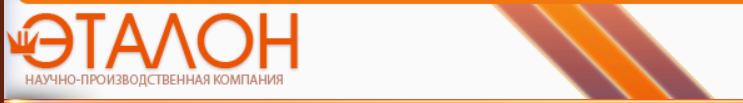 Предприятию ЗАО НПК «Эталон» на постоянную работу требуются:- Слесарь по ремонту металлообрабатывающего оборудования- Слесарь механосборочных работ- Подсобный рабочий- Штамповщик- Мастер участка электронных приборов- Инженер-технолог Запись на собеседование по тел. 8(8639)27-79-39 с 8:00 до 17:00Почта для резюме: info@npketalon.ru